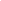 Table of Contents[4412 Roosevelt Street, San Francisco, CA 94114]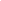 [+1 415 359 1127 | hello@gourmet.com][gourmet.com]Start-up DateThis financial plan contains projections starting from [INSERT STARTING DATE OF FINANCIAL PROJECTIONS].Projected Costs of Set-UpThe financial statement projections on this financial plan relevant to [INSERT SUBJECT OF THIS FINANCIAL PLAN IN RELATION TO YOUR RESTAURANT BUSINESS] will be complete with the following cost assumptions and amounts divided into two categories presented in tabular form.Profit and Loss Statement[INSERT YOUR RESTAURANT BUSINESS NAME]For the Quarter Ending [INSERT MONTH, DAY, YEAR][INSERT YOUR ASSUMPTIONS IN RELATION TO YOUR RESTAURANT BUSINESS FOR THIS PROJECTED INCOME STATEMENT]Cash Flow Statement[INSERT YOUR RESTAURANT BUSINESS NAME]For the Quarter Ending [INSERT MONTH, DAY, YEAR][INSERT YOUR ASSUMPTIONS IN RELATION TO YOUR RESTAURANT BUSINESS FOR THIS PROJECTED CASH FLOW STATEMENT]Balance Sheet [INSERT YOUR RESTAURANT BUSINESS NAME]As of the ____ Quarter Ending [INSERT MONTH, DAY, YEAR][INSERT YOUR ASSUMPTIONS IN RELATION TO YOUR RESTAURANT BUSINESS FOR THIS PROJECTED BALANCE SHEET]Financial Ratio Analysis*Based on the facts you have presented above, you can compute different financial ratios to determine how well your restaurant business performed at a given period. Put these ratio computations on this section with brief explanations on the analysis.Start-Up Date[INSERT PAGE NUMBER]Projected Costs of Set-Up[INSERT PAGE NUMBER]Profit and Loss Statement[INSERT PAGE NUMBER]Cash Flow Statement[INSERT PAGE NUMBER]Balance Sheet[INSERT PAGE NUMBER]Business Start-Up Expenses of your RestaurantAmount[INSERT LIST OF START-UP EXPENSES (REGISTRATION, LICENSES & FEES) OF YOUR RESTAURANT BUSINESS]Cost of Business Space of your Restaurant[INSERT LIST OF BUSINESS SPACE COSTS OF YOUR RESTAURANT]Cost of Equipment to be used in the Restaurant’s Operations[INSERT LIST OF EQUIPMENT YOU ARE GOING TO USE IN YOUR RESTAURANT BUSINESS OPERATIONS]Cost of Materials to be used in the Restaurant’s Operations[INSERT LIST OF WORKING MATERIALS  FOR YOUR RESTAURANT BUSINESS]Cost of Capital to open your Restaurant Business[INSERT LIST OF CAPITAL INVESTMENT ON YOUR RESTAURANT BUSINESS]Total Amount[INSERT MONTH 1][INSERT MONTH 2][INSERT MONTH 3]REVENUECOST OF GOODS SOLDGROSS PROFITEXPENSES[INSERT LIST OF EXPENSES]TOTAL EXPENSESINTEREST INCOMEINCOME TAXESNET INCOME[INSERT MONTH 1][INSERT MONTH 2][INSERT MONTH 3]CASH REVENUE[INSERT LIST OF CASH SALES FROM DIFFERENT AVENUES OF YOUR RESTAURANT BUSINESS]TOTAL AMOUNTCASH DISBURSEMENTS[INSERT LIST OF CASH EXPENDITURES OF YOUR RESTAURANT BUSINESS]TOTAL AMOUNTRECONCILIATION OF CASH FLOWOPENING CASH BALANCEADD: TOTAL CASH SALESLESS: TOTAL CASH EXPENDITURESENDING CASH BALANCE[INSERT MONTH 1][INSERT MONTH 2][INSERT MONTH 3]ASSETS CURRENT ASSETS [INSERT LIST OF CURRENT ASSETS] FIXED ASSETS [INSERT LIST OF FIXED ASSETS] PLANT AND EQUIPMENT [INSERT LIST OF EQUIPMENT]TOTAL ASSETSLIABILITIES  CURRENT LIABILITIES [INSERT LIST OF CURRENT LIABILITIES]  LONG-TERM LIABILITIES [INSERT LIST OF LONG TERM LIABILITIESTOTAL LIABILITIESEQUITYBEGINNING CAPITALADD: NET INCOMELESS: NET LOSSENDING CAPITALTOTAL EQUITY